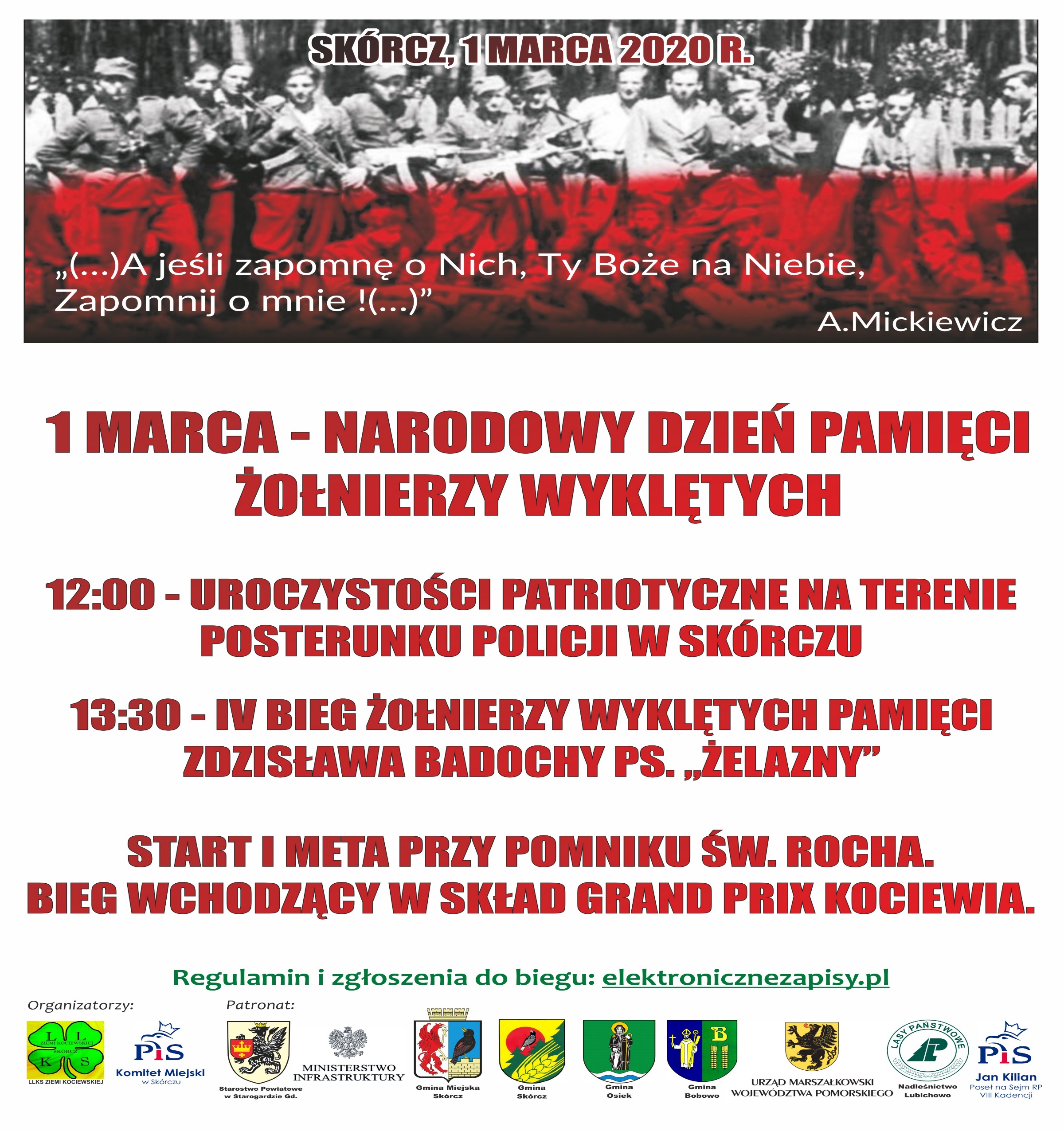 8kmM-ceNrNazwiskoImięPłećM-ce M/KKat.M-ce kat. M/KMiejscowośćKlubParaDrużynaWynik121DZIERLIŃSKIPAWEŁM1M 30-39ŚWIECIETHE RUNNERS ŚWIECIE0:27:43216DAJNOWSKIMATEUSZM2M 20-29ANGOWICEMKS CHOJNICZANKA CHOJNICE 19300:28:06334JARZYŃSKIDARIUSZM3M 40-49STAROGARD GDAŃSKIORACZ Z KOCIEWIA0:28:40414CZAJALESZEKM4M 40-491STAROGARD GDAŃSKITRI STAROGARD GD0:28:43532JANUSDAWIDM5M 30-391ŚWIECIETHE RUNNERS ŚWIECIE0:28:466117TRZCIŃSKIKRZYSZTOFM6M 40-492TCZEW0:29:17799STYŚDARIUSZM7M 30-392PELPLINWAFLE0:29:22871MIELEWCZYKŁUKASZM8M 30-393WICKOBIEGAJĄCY DIETETYK TEAM0:29:28975NOGAGRZEGORZM9M 20-291SKÓRCZ0:29:4710133KŁOSKLAUDIUSZM10M 30-394SKÓRCZWILK KOCIEWSKI0:29:561178OSSOWSKIDARIUSZM11M 50-591KOTEŻE0:30:2212119WALCZAKJĘDRZEJM12M 30-395GDAŃSKRHS BIEGNIE0:30:251333JAROCKIBARTOSZM13M 20-292SZCZECIN0:30:331461LENCSEBASTIANM14M 40-493LASKOWICE POMORSKIETKKF KOLEJARZ BYDGOSZCZTKKF KOLEJARZ BYDGOSZCZ0:30:361566MACZYŃSKIGRZEGORZM15M 50-592BARCINTKKF KOLEJARZ BYDGOSZCZTKKF KOLEJARZ BYDGOSZCZ0:30:4216124WIŚNIEWSKIKAMILM16M 30-396KRĄGAIC TEAM0:30:581756KURKOWSKIMAREKM17M 50-593STAROGARD GDAŃSKIKS SOKÓŁ ZBLEWOKS SOKÓŁ ZBLEWO0:31:0118121WENDTPATRYKM18M 30-397KOŚCIERZYNAWENCIK TEAM0:31:1419130ŻARDECKIDAWIDM19M 20-293STAROGARD GDAŃSKI0:31:3620118TUWALSKAMAŁGORZATAK1K 40-49GDAŃSKLKS ZANTYR SZTUM0:31:39214BANACHTOMASZM20M 30-398GRUDZIĄDZTOMEK BIEGA GRUDZIĄDZ0:31:4722128WÓDKOWSKIKRZYSZTOFM21M 40-494SZPĘGAWSKGOIA0:31:5223145SIENIEKKRZYSZTOFM22M 40-495LICZE0:31:542487RUCHLEWICZNATALIAK2K 20-29SZTUMWAFLE0:31:552551KOWALSKIJAROSŁAWM23M 40-496STAROGARD GDAŃSKITRI STAROGARD GD0:31:572636JĘDRZEJEWSKIDANIELM24M 40-497NOWA WIEŚ RZECZNATRI STAROGARD GD0:32:1127136SZACHTAMARTAK3K 20-29SKÓRCZAWF GDAŃSK0:32:142860LEGASZEWSKIROMANM25M 30-399SKÓRCZTEAM MX SKÓRCZ0:32:282911BOREKROBERTM26M 40-498ŚWIECIETHE RUNNERS ŚWIECIE0:32:3530137RUSSROMANM27M 50-594LASKOWICETKKF KOLEJARZ BYDGOSZCZTKKF KOLEJARZ BYDGOSZCZ0:32:413128GRZONKAKAMILAK4K 30-391BYTONIAKS SOKÓŁ ZBLEWOKS SOKÓŁ ZBLEWO0:32:56325BARANOWSKIKRZYSZTOFM28M 30-3910SIWIAŁKA0:32:5933101SZARKOMACIEJM29M 40-499ELBLĄGDRUŻYNA PIERŚCIENIATEAM DEAF0:33:083449KORDECKIROBERTM30M 20-294WIELKI KLINCZMARATOŃCZYK WIELKI KLINCZ0:33:2535102SZCZYPIORMARCINM31M 30-3911ZBLEWOKS SOKÓŁ ZBLEWOKS SOKÓŁ ZBLEWO0:33:2736143CHABOWSKITOMASZM32M 50-595SZTUMSZTUM BIEGAWAFLE0:33:3937156JASKOTPIOTRM33M 50-596GOŚCISZEWO0:33:5238127WOJCIECHOWSKISEBASTIANM34M 40-4910SZLACHTADRZEWIARZ SZLACHTA0:33:5539126WNUKSTANISŁAWM35M 50-597WIELKI KLINCZMARATOŃCZYK WIELKI KLINCZ0:33:5740144RUDZKIADAMM36M 30-3912SZTUM0:34:0841107SZWEDAMAREKM37M 40-4911ZBLEWOMORSY ZBLEWO RUN TEAMSZWEDAMORSY ZBLEWO RUN TEAM0:34:1142122WESOŁOWSKIZBIGNIEWM38M 50-598SKÓRCZAKTYWNI KOCIEWIACY0:34:334338KARNOWSKIPAWEŁM39M 30-3913OCYPEL0:34:344476OLKOWSKIJUREKM40M 60-691ŚWIECIETHE RUNNERS ŚWIECIE0:34:3645114TOPOREKRAFAŁM41M 40-4912PRZODKOWOPOLIPACK TEAM GWETEAM DEAF0:34:534684RATAJCZAKDAWIDM42M 30-3914STAROGARD GDAŃSKI0:34:5847150ŚRUTKOWSKISYLWESTERM43M 20-295SZTUMWAFLE0:35:174850KORDECKIWIESŁAWM44M 50-599WIELKI KLINCZMARATOŃCZYK WIELKI KLINCZ0:35:194923GALIKOWSKIADRIANM45M 20-296TCZEW0:35:295024GLAZAHENRYKM46M 40-4913OSIECZNA0:35:3751154ZAWADZKIKAZIMIERZM47M 50-5910BŁOTNAPRUSZCZ GDAŃSKI0:35:515255KUHNRAFAŁM48M 30-3915STAROGARD GDAŃSKI0:36:155359LANGOWSKITOMASZM49M 20-297SKÓRCZ0:36:2254158DELEWSKPIOTRM50M 40-4914PELPLIN0:36:295526GROBELNYTOMASZM51M 30-3916STAROGARD GD.BIEGAMBOLUBIE0:36:355619DYRORAFAŁM52M 40-4915TYMAWAIDEAL PARAPETY0:36:365735JELONEKMIECZYSŁAWM53M 50-5911STAROGARD GDAŃSKITRI STAROGARD GD0:36:415846KOŁODZIEJCZYKHENRYKM54M 50-5912ZBLEWOKOCIEWSKI KLUB BIEGACZA0:36:5059151GAWINRAFAŁM55M 40-4916KOŚCIERZYNA0:36:506013CHABOWSKAMAGDALENAK5K 20-291ZDUNY0:36:5461146SZCZYGIELSKIROBERTM56M 30-3917SZTUM0:37:0662139KAJUTSYLWESTERM57M 40-4917WIELBRANDOWOAKTYWNI KOCIEWIACY0:37:246396SOKÓŁPAWEŁM58M 20-298ZDUNYUWM OLSZTYN0:37:4664149CHABOSMICHAŁM59M 30-3918ŚWIECIE0:37:51659BŁASZCZUKGRZEGORZM60M 50-5913MIKOŁAJKI POMORSKIE0:37:576640KLEJNADAWIDM61M 20-299ZBLEWOKS SOKÓŁ ZBLEWOKS SOKÓŁ ZBLEWO0:37:5767152CZAJABOGDANM62M 50-5914OSIECZNA0:38:0768113TOCHAZBIGNIEWM63M 60-692SKÓRCZAKTYWNI KOCIEWIACY0:38:226992SKONIECZNYJAROSLAWM64M 30-3919SKARSZEWY0:38:227097STACHOWICZKAROLINAK6K 30-392SKÓRCZSKL FILIPPIDES/BBL STAROGARD GD0:38:247157LABONMAGDALENAK7K 20-292KOTEŻEKS SOKÓŁ ZBLEWOKS SOKÓŁ ZBLEWO0:38:2772100SZARAFINKAMILM65M 30-3920WYSOKA0:38:327330JANKAMACIEJM66M 30-3921PELPLIN0:38:347444KOLASSARYSZARDM67M 50-5915SKÓRCZAKTYWNI KOCIEWIACY0:38:3575116TRYGALSKAPAULINAK8K 20-293PINCZYNKS SOKÓŁ ZBLEWOKS SOKÓŁ ZBLEWO0:38:467653KRUSZYŃSKAAGNIESZKAK9K 30-393M I Ł O B Ą D Z0:38:547785ROGALSKAMAŁGORZATAK10K 40-491KOLINCZROGALSCY0:38:5478109ŚCISŁOWSKIANDRZEJM68M 60-693TCZEWBIEGAJĄCY TCZEW0:39:397929HOFFMANNKAMILM69M 30-3922CEKCYNEK0:39:4580134WIŚNIEWSKIKRZYSZTOFM70M 30-3923SKÓRCZAKTYWNI KOCIEWIACY0:39:5081140KŁOSIŃSKIARTURM71M 30-3924SKÓRCZ0:39:5082123WICEKANETAK11K 30-394STAROGARD GDAŃSKIMORSY ZBLEWO RUN TEAMMORSY ZBLEWO RUN TEAM0:39:558380PIORKAROLINAK12K 30-395SKÓRCZ0:40:0584111ŚMISTEKPAWEŁM72M 30-3925STAROGARD GDAŃSKI0:40:1985108SZWEDOWSKIŁUKASZM73M 30-3926KULICE0:40:298681PIOTROWSKIRADOSŁAWM74M 30-3927OSIE0:40:298770MICKIEWICZJANM75M 60-694GRUDZIĄDZPARKRUN GRUDZIĄDZ0:40:398886ROGALSKITOMASZM76M 40-4918KOLINCZROGALSCY0:40:5189142SPRĘGAAURELIAK13K 40-492STAROGARD GDAŃSKISKL FILIPPIDES0:40:57908BŁADZIKOWSKIRAFAŁM77M 40-4919TCZEWAKTYWNI KOCIEWIACY0:40:5891135SZACHTAMARIAK14K 50-591SKÓRCZ0:41:1692105SZUBERTKATARZYNAK15K 30-396SIWIAŁKASKL FILIPPIDES/BBL STAROGARD GD0:41:259331JANKAWIKTORM78M 20-2910PELPLINDOVISTA ACTIVE TEAM0:41:269493SKWIERCZMAGDALENAK16K 30-397OSIE0:41:279558LANGOWSKIMICHAŁM79M 30-3928SKÓRCZ0:41:289654KRUSZYŃSKABARBARAK17K 50-592TCZEWBIEGAJĄCY TCZEW0:41:3297138SIKORATOMASZM80M 30-3929WIELBRANDOWO0:41:3998120WALIŃSKIJAROSŁAWM81M 50-5916STAROGARD - GDAŃSKIKLUB GAZETY POLSKIEJ IM. PPOR ZDZISŁAWA BADOCHY W STAROGARDZIE GDAŃSKIM0:41:4699125WITTGRAŻYNAK18K 60-691SOPOTMARATONYPOLSKIE.PL TEAM0:41:531002MYKOWSKITADEUSZM82M 40-4920SKORCZAKTYWNI KOCIEWIACY0:42:16101110ŚLĘZAKADAMM83M 30-3930GMINA TOLKMICKOOSP POGRODZIE0:42:1710248KONIECZKAMICHAŁM84M 30-3931OSIEOSP OSIE0:42:1810312BRODNICKIARKADIUSZM85M 30-3932ROKITKI0:42:191047BINISZKIEWICZMARCINM86M 40-4921TCZEW0:43:1110589SELONKAMATEUSZM87M 20-2911NOWE GOŁĘBIEWKO0:43:1710695SMOLINSKIADAMM88M 20-2912KLONÓWKA0:43:1810717DALAK-OŻÓGGRAŻYNAK19K 50-593LASKOWICETKKF KOLEJARZ BYDGOSZCZTKKF KOLEJARZ BYDGOSZCZ0:43:32108131KACZYŃSKIJANUSZM89M 50-5917SKÓRCZAKTYWNI KOCIEWIACY0:43:3410977OSSOWSKAEWAK20K 60-692ZBLEWOMORSY ZBLEWO RUN TEAMMORSY ZBLEWO RUN TEAM0:43:49110147OSIECKIGRZEGORZM90M 60-695KISIELICE0:43:5311142KLUKSYLWIAK21K 30-398SKARSZEWYMORSY SKARSZEWYKLUK0:44:1311243KLUKTOMASZM91M 30-3933SKARSZEWYKLUK0:44:1411368MALEKANDRZEJM92M 60-696KOSCIERZYNAATLAS RUNNING TEAM0:44:2011474NARLOCHMICHAŁM93M 30-3934STAROGARD GDAŃSKIDOVISTA ACTIVE TEAM0:44:3211552KOWALSKIRADOSŁAWM94M 40-4922STAROGARD GD.BIEGAMBOLUBIE0:45:03116148MACHNIKOWSKAKAROLINAK22K 30-399ZBLEWOAKTYWNI KOCIEWIACY0:45:1411764LOOSEANNAK23K 30-3910STAROGARD GDAŃSKIMORSY ZBLEWO RUN TEAMMORSY ZBLEWO RUN TEAM0:45:1511873MURAWSKAKATARZYNAK24K 40-493STAROGARD GDANSKIMORSY ZBLEWO RUN TEAMMORSY ZBLEWO RUN TEAM0:45:1811988RUCHLEWICZURSZULAK25K 50-594SZTUMWAFLE0:45:5112015DAGGADAWIDM95M 30-3935RYWAŁD0:46:0012191SIMONJULIAK26K 0-191GNIEWTRUNSFORMACJA GNIEWU0:46:0312227GRYCNERPIOTRM96M 60-697STAROGARD GDAŃSKIROCOCO0:46:1412310BOGALECKIMAREKM97M 60-698STAROGARD GDAŃSKISAFE SPORT TEAM0:46:3412445KOŁODZIEJCZAKIZABELLAK27K 40-494LASKOWICETKKF KOLEJARZ BYDGOSZCZTKKF KOLEJARZ BYDGOSZCZ0:46:49125155KOTECKIJAROSŁAWM98M 30-3936SKARSZEWY0:47:4612641KLEJNAWIESŁAWAK28K 50-595ZBLEWOKS SOKÓŁ ZBLEWOMORSY ZBLEWO RUN TEAM0:47:5312763LITEWSKAJOANNAK29K 40-495JUSZKOWOTEAM DEAF0:47:5712883PUSZKIEWICZDARIAK30K 20-294KWIDZYNTRAKTOR TEAM GMINA KWIDZYN0:48:10129103SZCZYPKOWSKADANUTAK31K 60-693BORZECHOWOMORSY ZBLEWO RUN TEAMMORSY ZBLEWO RUN TEAM0:48:23130141KUCHARCZYKSEBASTIANM99M 30-3937STAROGARD GDAŃSKIKLUB GAZETY POLSKIEJ0:49:0213182PRZYBYLSKAALEKSANDRAK32K 50-596GDYNIAELITE TEAMTEAM DEAF0:49:49132157REKOWSKIKAZIMIERZM100M 60-699TCZEWBIEGAJĄCY TCZEW EATON RUNNING TEAM0:51:231331MYKOWSKIJERZYM101M 70+1SKÓRCZAKTYWNI KOCIEWIACY0:51:49134153MAJNAKAZIMIERZM102M 60-6910GDYNIAPARKRUN GDYNIA0:52:25135106SZWEDAGRAŻYNAK33K 30-3911ZBLEWOMORSY ZBLEWO RUN TEAMSZWEDAMORSY ZBLEWO RUN TEAM0:52:35136115TOWARNICKAIZABELAK34K 40-496GDYNIATEAM DEAFTEAM DEAF0:53:3713762LENKIEWICZANDRZEJM103M 60-6911BĄDKI0:55:25138112TARKOWSKA-FANSLAUJOLANTAK35K 50-597STAROGARD GDAŃSKIFANSLAU0:56:0613922FANSLAUMAREKM104M 50-5918STAROGARD GDAŃSKIFANSLAU0:56:08140104SZUBARCZYKPIOTRM105M 60-6912STAROGARD GDAŃSKIRADA POWIATU STAROGARDZKIEGO0:57:2014179PEPLIŃSKIMAREKM106M 60-6913ELBLĄGBIEGACZE WOLNOŚCI0:57:2914220DYWELSKIMIROSŁAWM107M 60-6914TCZEWBIEGAJĄCY TCZEW0:57:5414369MEJPAWEŁM108M 40-4923BACZKÓW GM. BOCHNIA - MAŁOPOLSKABOSY BIEGACZ - MAŁOPOLSKA0:59:50